EITMINIŠKIŲ PAGRINDINĖS MOKYKLOS DIREKTORIUSĮSAKYMASDĖL VILNIAUS R. EITMINIŠKIŲ PAGRINDINĖS MOKYKLOS  VAIKŲ TURIZMO RENGINIŲ ORGANIZAVIMO TVARKOS APRAŠO IR SAUGOS IR SVEIKATOS INSTRUKCIJŲ TVIRTINIMO2020 m. gruodžio 22 d. Nr. V1-41EitminiškėsVadovaudamasi Vilniaus  r. Eitminiškių pagrindinės mokyklos nuostatais, patvirtintais Vilniaus rajono savivaldybės tarybos 2013 m. gegužės  3 d. sprendimu Nr. T3-129 ir Lietuvos Respublikos švietimo ir mokslo ministro 2005 m. kovo 1 d. įsakymu Nr. ĮSAK-330 patvirtintu „Vaikų turizmo renginių organizavimo aprašu“  t v i r t i n u :Vilniaus r. Eitminiškių pagrindinės mokyklos vaikų turizmo renginių organizavimo tvarkos aprašą;Vilniaus r. Eitminiškių pagrindinės mokyklos vaikų turizmo renginių saugos ir sveikatos instrukcijas:Mokinių turizmo renginio saugos ir sveikatos instrukciją bendroji dalis Nr.1;Mokinių vykimo mokykliniu arba kito vežėjo autobusu saugaus elgesio instrukciją Nr. 2Mokinių elgesio muziejuose ir parodose. instrukciją Nr. 3;Mokinių elgesio prie vandens telkinių instrukciją Nr.4;Mokinių elgesio vandens parkuose ir baseinuose instrukciją Nr. 5;Mokinių elgesio mieste, didmiestyje instrukciją Nr. 6;Mokinių elgesio ledo arenoje instrukciją Nr. 7;Mokinių elgesio žaidimų ir atrakcionų metu instrukciją Nr. 8;Mokinių elgesio varžybose instrukciją Nr.9;Mokinių elgesio keliaujant laivu ir lėktuvu instrukciją Nr 10;Mokinių elgesio koncerte, teatre instrukciją Nr. 11;Mokinių elgesio olimpiadoje, konkurse instrukcija Nr.12 ; Mokinių elgesio visuomeninio (viešo) maitinimo įstaigoje instrukcija Nr.13; Mokinių elgesio prekybos centre instrukcija Nr.14; Mokinių elgesio gamtoje Nr.15; Mokinių elgesio keliaujant dviračiu instrukcija Nr. 16Direktorė 										Regina KutyšParengė Darbo grupė (direktoriaus 2020-09-16 įsakymas Nr.V1-24)PATVIRTINTAVilniaus r. Eitminiškių pagrindinės mokyklos direktoriaus 2020 m. gruodžio 22 d. įsakymu Nr. V1-41VILNIAUS R. EITMINIŠKIŲ PAGRINDINĖS MOKYKLOSVAIKŲ TURIZMO RENGINIŲ ORGANIZAVIMO TVARKOS APRAŠASI. BENDROSIOS NUOSTATOS1. Vilniaus r. Eitminiškių pagrindinės mokyklos Vaikų turizmo renginių organizavimo tvarkos aprašas (toliau- Aprašas) nustato vaikų turizmo renginių (žygių, išvykų, ekskursijų) organizavimo tvarką. 2. Aprašo tikslas – reglamentuoti turizmo renginių organizavimą, vykdymą ir laiduoti renginiuose dalyvaujančių vaikų saugumą.3. Aprašas taikomas Eitminiškių pagrindinės mokyklos priešmokyklinės grupės vaikams, mokiniams nuo 6 metų iki 16 metų imtinai ir mokytojams, organizuojantiems ir vykdantiems turizmo renginius Lietuvos Respublikos teritorijoje ir už jos ribų.4. Vaikų grupės, naudodamosi visuomeniniais, vandens keliais, keliaudamos draustiniais ar kitomis riboto lankomumo teritorijomis, privalo vadovautis saugaus eismo taisyklėmis, nustatytomis šiems keliams ir teritorijoms.5. Apraše vartojamos sąvokos: vaikų turizmo renginys – trumpalaikė neformaliojo švietimo programos (gali būti sudedamoji formaliojo ir neformaliojo švietimo programos) dalis (ekskursijos, išvykos, sąskrydžiai, žygiai, varžybos, turistinė stovykla, įvairūs vykimai (į konkursus, olimpiadas, konferencijas ir kt.), vykdoma keičiant vietą pažintiniais, rekreaciniais ir sportiniais tikslais;	ekskursija – trumpiau kaip parą trunkantis turistinių objektų lankymas nustatytu maršrutu ugdymo tikslais, kurį vykdo gidas arba mokytojas;gidas – asmuo, kuris suteikia specialią informaciją apie lankomus muziejus, meno galerijas, gamtos, kultūros, mokslo, parodų ar kitus objektus arba vietoves;išvyka – organizuotas vaikų grupių keliavimas į numatytą turizmo objektą panaudojant transporto priemones;sąskrydis – organizuotas vaikų susibūrimas gamtinėje aplinkoje (stovyklavietėje) poilsio ar ugdymo tikslais;turizmo renginio vadovas – asmuo, turintis tinkamą pasirengimą, t. y. turintis pažymėjimą, kad gali dirbti vaikų turizmo renginių vadovu, organizuojantis pasiruošimą turizmo renginiui ir jam vadovaujantis; turistinė stovykla – trumpalaikio vaikų poilsio organizavimas rekreacinėje teritorijoje įrengtoje stovyklavietėje;varžybos – organizuotas vaikų (jų grupių) rungtyniavimas ugdymo tikslais;žygis – įvairios trukmės ugdymo tikslais organizuotas keliavimas nustatytu maršrutu pėsčiomis ar naudojant įvairias priemones;II. TURISTINIŲ RENGINIŲ PROGRAMOS7. Žygio, ekskursijos, išvykos, vykimo programas  rengia mokytojas, turizmo renginio vadovas.III. TURIZMO RENGINIŲ DALYVIŲ SAUGUMO UŽTIKRINIMAS9. Turizmo renginiuose leidžiama dalyvauti:9.1. ikimokyklinio ir priešmokyklinio amžiaus vaikams ne daugiau kaip 4 valandas trunkančiuose turizmo renginiuose;9.2. vienos dienos trukmės žygiuose pėsčiomis, išvykose ir mokomosiose ekskursijose nuo 6 metų;9.3. dviejų dienų žygiuose pėsčiomis nuo 9 metų;9.4. žygiuose slidėmis, vandens turizmo priemonėmis nuo 12 metų;9.5. žygiuose dviračiais nuo 12 metų, o jeigu vaikai yra išklausę papildomą mokymo kursą ir turi mokyklos išduotą pažymėjimą – ne jaunesniems kaip 10 metų;9.6. sąskrydžiuose, varžybose – šių renginių nuostatuose numatyta tvarka;9.7. jaunesni negu aprašo 9.1 – 9.4 punktuose nurodyti vaikai gali dalyvauti turizmo renginiuose tik turėdami tėvų arba teisėtų vaiko globėjų rašytinį sutikimą.10. Vaikai, nepriskirti pagrindinei fizinio pajėgumo grupei arba turintys specialiųjų ugdymosi poreikių, dviejų dienų ir ilgiau trunkančiuose turizmo renginiuose gali dalyvauti tik su gydytojo leidimu.11. Vaikų grupei, dalyvaujančiai turizmo renginiuose, mokyklos direktorius įsakymu skiria turizmo renginio vadovą. Didesnėms nei 15 vaikų grupėms skiriami 2 turizmo renginio vadovai. Ikimokyklinio ir priešmokyklinio amžiaus vaikų grupei, neatsižvelgiant į vaikų skaičių, skiriami ne mažiau kaip 2 turizmo renginio vadovai. 12. Mokyklos direktorius, užtikrindamas turizmo renginių dalyvių saugumą:12.1. įsakymu tvirtina turizmo renginio programą kartu su  renginio saugos ir sveikatos instrukcijomis;12.2. tvirtina dalyvių sąrašą (įsakymu arba antspaudu ir parašu);12.3. įsakymu skiria  turizmo renginio vadovą ;12.4. jei reikia, skiria vieną ar kelis lydinčius asmenis, atsižvelgdamas į pateiktus  prašymus (sutikimus).13. Turizmo renginio vadovas, užtikrindamas turizmo renginių vaikų saugumą:	13.1. pateikia mokyklos direktoriui prašymą dėl renginio vykdymo  ne vėliau kaip 3 dienos iki renginio pradžios. Prie prašymo prideda , jei yra, organizatoriaus parengtus nuostatus, darbotvarkę, programą, kvietimą ar  kt. dokumentus;13.2. sudaro nustatytos formos vaikų sąrašą (sąraše pažymi mokinio vardą, pavardę, klasę, gimimo datą, tėvų telefono numerį ir nurodo mokinius, turinčius specialiųjų ugdymosi poreikių) (priedas Nr. 4);13.3. parengia žygio (priedas Nr.1), ekskursijos (priedas Nr.2) , išvykos (priedas Nr.3) programą;13.4. renginio programoje nurodo  turizmo renginio saugos ir sveikatos instrukcijos dalis – bendrąją dalį Nr. 1 ir renginiui reikalingas atitinkamo numerio ( Nr. 2, Nr.3, Nr. 4, Nr.  5, Nr.  6, Nr. 7, Nr. 8, Nr.  9, Nr. 10, Nr. 11, Nr. 12 , Nr. 13, Nr. 14, Nr. 15, Nr. 16) elgesio instrukcijas, patvirtintas gimnazijos direktoriaus įsakymu. Jei reikia, instrukciją papildo atskirais įrašais; 13.5.Supažindina vaikus su renginio tikslais, programa; aptaria renginio vykdymą, paskirsto vaikams užduotis;13.6. prieš renginį pasirašytinai supažindina mokinius su atitinkamo turizmo renginio Saugos ir sveikatos instrukcija (instrukcijomis) iš elektroninio dienyno išimtame ,,Saugaus elgesio ir kt. instruktažai“ lape ar mokytojo parengtame instruktažo lape. Už ikimokyklinės ir priešmokyklinės grupės vaikus pasirašo mokytojas.13.7. Mokytojas, turizmo renginio vadovas instruktažo lapą perduoda sekretorei, kuri įsega jį į atitinkamą bylą, numeruoja ir saugo teisės aktų nustatyta tvarka.14. Turizmo renginiuose dalyvaujantys vaikai privalo laikytis elgesio normų, būti drausmingi ir mandagūs, vykdyti turizmo renginio vadovo(-ų) nurodymus.15. Turizmo renginio vadovas apie vykdomą turizmo renginį raštu  informuoja vaikų tėvus  prieš 3 dienas ir gauna rašytinį tėvų sutikimą dėl vaiko dalyvavimo numatytame renginyje jeigu jis trunka ilgiau negu baigiasi pamokos. (Priedas Nr. 19) 16. Turizmo renginio metu turizmo renginio vadovas atsako už vaikų saugą ir gyvybę:16.1. vadovaujantis patvirtinta turizmo renginio programa užtikrina vaikų saugą renginio metu;16.2. susidarius situacijai, gresiančiai vaikų saugai, pakeičia maršrutą, sustabdo arba nutraukia turizmo renginio vykdymą. 	IV. RENGINIŲ PROGRAMŲ FINANSAVIMAS17. Renginiai finansuojami teisės aktų nustatyta tvarka (pažintinių kelionių ir varžybų organizavimui iš mokinio krepšelio lėšų), pagal  projekto dotacijos sutartyje numatytas sąlygas arba lėšas renginiui skiria tėvai.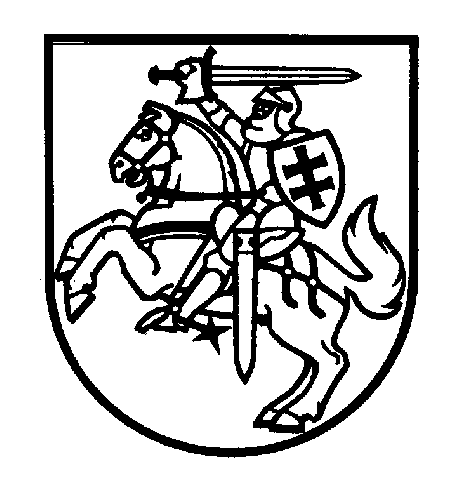 